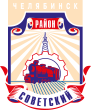 СОВЕТ депутатов советского района
второго созыва454091, г. Челябинск, ул. Орджоникидзе 27А. (351) 237-98-82. E-mail: sovsovet@mail.ruот 26.10.2021г.	           		№23/5 Р Е Ш Е Н И ЕВ соответствии с федеральными законами от 06 октября 2003 года № 131-ФЗ 
«Об общих принципах организации местного самоуправления в Российской Федерации»,от 25 декабря 2008 года № 273-ФЗ «О противодействии коррупции», Законом Челябинской области от 30.05.2007 № 144-ЗО «О регулировании  муниципальной службы в Челябинской области», Уставом Советского района города ЧелябинскаСовет депутатов Советского района второго созываР Е Ш А Е Т:1. Внести в приложение к решению Совета депутатов Советского района от 25.03.2015 №8/2 «Об утверждении Положения о проверке достоверности и полноты сведений, предоставляемых гражданами, претендующими на замещение должностей муниципальной службы Советского района города Челябинска, и муниципальными служащими Советского района города Челябинска, и соблюдения муниципальными служащими Советского района города Челябинска требований к служебному поведению» следующие изменения:	1) пункт 16.1 изложить в следующей редакции:	«На период проведения проверки муниципальный служащий может быть отстранен от замещаемой должности муниципальной службы (от исполнения должностных обязанностей) на срок, не превышающий 60 дней со дня принятия решения, о ее проведении. Указанный срок может быть продлен до 90 дней лицом, принявшим решение о проведении проверки.На период отстранения муниципального служащего от замещаемой должности муниципальной службы (от исполнения должностных обязанностей) денежное содержание по замещаемой им должности сохраняется» далее по тексту;2. Внести настоящее решение в раздел 1 «Органы и должностные лица местного самоуправления, муниципальная служба» нормативной правовой базы местного самоуправления Советского района.3. Ответственность за исполнение настоящего решения возложить на  Главу Советского района В. Е. Макарова и Председателя Совета депутатов Советского района С.В. Найденова.4. Контроль исполнения настоящего решения поручить председателю постоянной комиссии Совета депутатов Советского района по местному самоуправления, регламенту и этике  А.Д. Сидорову.5. Настоящее решение вступает в силу со дня его подписания, и подлежит  официальному обнародованию.Председатель Совета депутатовСоветского района								          С.В. НайденовГлава Советского района							            В. Е. МакаровО внесении изменений в решение Совета депутатов Советского района от 25.03.2015 №8/2 «Об утверждении Положения о проверке достоверности и полноты сведений, предоставляемых гражданами, претендующими на замещение должностей муниципальной службы Советского района города Челябинска, и муниципальными служащими Советского района города Челябинска, и соблюдения муниципальными служащими Советского района города Челябинска требований к служебному поведению»